ІНДИВІДУАЛЬНЕ ЗАВДАННЯ З ДИСЦИПЛІНИ«PR В КОНТЕКСТІ СТАНОВЛЕННЯ ГРОМАДЯНСЬКОГО СУСПІЛЬСТВА»Методичні рекомендації до виконання індивідуального завданняПідготувати презентацію однієї з тем (за вільним вибором студента): Структура презентаціїПрезентація повинна містити:Титульний слайд;Слайд зі змістом;Основна частина представлена декількома слайдами (від 8 до 18);Слайд з висновками.ВИМОГИ ДО СТВОРЕННЯ ПРЕЗЕНТАЦІЇ1. Титульний слайд презентаціїТитульний слайд презентації містить:найменування вищого навчального закладу, де виконана презентація;назва презентації;прізвище, ім'я, по батькові автора; група, курс;місто і рік (див. Додаток А).2. ЗмістКороткий зміст подають на другому слайді презентації. Він містить найменування питань, які будуть висвітлені у презентації.3. Вимоги до оформлення основної частини презентаціїПрезентація повинна містити не менше 10 слайдів та не більше 20 слайдів, мати науковий стиль, тобто строге оформлення фону слайдів (кольорове оформлення слайдів не забороняється). В презентації повинні бути рисунки, схеми або зображення, таблиці, діаграми (в залежності від тематики). Кожен слайд повинен містити різноманітні анімаційні ефекти. При цьому слід уникати рисунків та зображень розважального змісту.4. Слайд з висновкамиЗаключна частина презентації – висновки. Це коротке резюме виконаної презентації. Бажано на слайді подати висновки по пунктах у стислому вигляді. Викладаються найбільш важливі результати, що отримані в процесі роботи над темою презентації. Висновки повинні бути представлені одним слайдом.ЕТАПИ РОБОТИ НАД ПРЕЗЕНТАЦІЄЮ1. Основні етапи роботи над презентацієюВесь процес роботи над презентацією поділяється на три основні етапи:підготовчий;етап роботи над змістом і структурою презентації;технічна реалізація;заключний етап (демонстрація).Схема створення наукової презентації4.2. Вибір теми презентації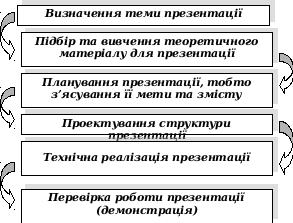 Підготовчий етап розпочинається з визначення теми презентації. Вибирати тему презентації з тематики, запропонованої кафедрою, необхідно таким чином, щоб презентацію можна було частково або повністю продовжити в подальших наукових пошуках.Вибрана тема погоджуються з викладачами і завідувачем кафедрою, затверджується на кафедрі. Подальша її зміна або коригування можливі лише з дозволу завідувача кафедрою при достатньому обґрунтуванні змін студентом.При виборі теми студентам необхідно врахувати наявність власних розробок з обраної проблеми, актуальності її для спеціальності „Документознавство та інформаційна діяльність”, можливість отримання і опрацювання відповідного практичного матеріалу. Підбір та вивчення теоретичного матеріалу для презентаціїВиконання завдань дослідження неможливе без ознайомлення з основними літературними джерелами з теми презентації. З метою повного їх виявлення необхідно використовувати різні джерела пошуку: каталоги і картотеки кафедр та бібліотеки вищого навчального закладу, а також провідних наукових бібліотек міста, бібліотечні посібники, книжні та статейні списки літератури, виноски і посилання в підручниках, комплектів спеціальних періодичних видань.Планування презентації, тобто з’ясування її мети та змістуПісля підбору теоретичного матеріалу необхідно попередньо планувати презентацію – чітко представляти її мету й зміст. Інформація на слайдах повинна бути стислою та доступною.Проектування структури презентаціїНа цьому етапі необхідно визначити вміст кожного слайду, його структуру, функціональне навантаження, кількість анімаційних ефектів, що будуть присутні на слайді (не слід ними перевантажувати слайди), переходи, відео, звук, графічні зображення та інші засоби. Також слід визначити послідовність відображення слайдів.Комунікації з громадськістю в громадянському суспільстві.Інституції громадянського суспільства та організація ними зв’язків з громадськістюНеурядові організації, соціальний маркетинг та зв’язки з громадськістю в громадянському суспільствіДержава і громадянське суспільство: аспекти взаємовідносинЗв’язки з громадськістю в умовах сучасного  політичного процесу побудови громадянського суспільства в Україні